GujaratiGeorgia Department of EducationESOL Unit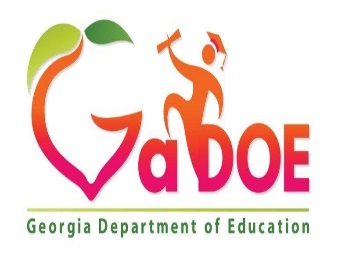 આવશ્યક માતૃ ભાષા માટે સર્વેક્ષણપ્રિય માતા-પિતા અથવા પાલક:તમારા બાળકને શક્ય તેટલું શ્રેષ્ઠ શિક્ષણ પ્રદાન કરવા માટે, અમારે એ નક્કી કરવાની જરૂર છે કે તે અથવા તેણી કેટલી સારી રીતે અંગ્રેજી બોલે અને સમજે છે.  આ સર્વેક્ષણ શાળાનાં કર્મચારીઓને તે નક્કી કરવામાં સહાય કરે છે કે તમારું બાળક અંગ્રેજી ભાષાનાં સમર્થન માટે ઉમેદવાર હોઈ શકે કે કેમ.  ભાષા સમર્થન માટે અંતિમ લાયકાત અંગ્રેજી ભાષાની એક પરીક્ષાનાં પરિણામોને આધારે હોય છે.આપનો આભારવિદ્યાર્થીનું નામ (આવશ્યક માહિતી):__________________________________________________________________ભાષાની કેળવણી (આવશ્યક પ્રશ્નો): તમારું બાળક કઈ ભાષા શ્રેષ્ઠ રીતે સમજે અને બોલે છે? _____________________________________________________________તમારું બાળક ઘરે સૌથી વધુ વારંવાર કઈ ભાષામાં વાત કરે છે?_____________________________________________________________તમારા ઘરે વડીલો તમારા બાળક સાથે વાત કરતા હોય ત્યારે કઈ ભાષાનો વધુ વારંવાર ઉપયોગ કરે છે?_____________________________________________________________શાળા સાથે સંચાર માટેની ભાષા (ભલામણ કરેલ પ્રશ્ન):તમે શાળાની તમામ માહિતી કઈ ભાષામાં પ્રાપ્ત કરવાનું પસંદ કરશો?_____________________________________________________________ ____________________________________			_______________માતા-પિતા/પાલક/અન્યની સહી						તારીખ